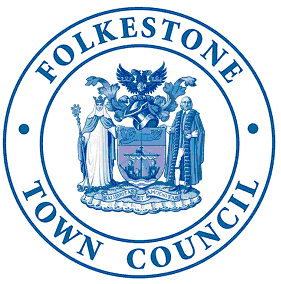 PRIVATE AND CONFIDENTIAL
APPLICATION FORMPost Applied for:	______________________________________________________________Notes:Please complete all sections of the form in ink or typedAdditional sheets may be attached where necessaryPlease return by email to toni.brenchley@folkestone-tc.gov.ukThe closing date for applications is 9am on 2 October 2023  PERSONAL DETAILS  PERSONAL DETAILSSurname ……………………………….……..Forename(s)………………………………….Address ………………………………….………………………………………………….………………………………………………….……Post Code ……………………………….……Telephone No. (mobile) ………….……………….Telephone No. (home) ……………………………Email Address …………………………………...PROFESSIONAL MEMBERSHIPPROFESSIONAL MEMBERSHIPOrganisationMembership Status EDUCATION & QUALIFICATIONS EDUCATION & QUALIFICATIONS EDUCATION & QUALIFICATIONS EDUCATION & QUALIFICATIONS EDUCATION & QUALIFICATIONS EDUCATION & QUALIFICATIONSDatesDatesSchool/College/UniversityQualifications(subject & Level)Grades achievedFromTo4.   TRAINING
      Please give details of any courses you have completed which you think are relevant to this post4.   TRAINING
      Please give details of any courses you have completed which you think are relevant to this post4.   TRAINING
      Please give details of any courses you have completed which you think are relevant to this post4.   TRAINING
      Please give details of any courses you have completed which you think are relevant to this post4.   TRAINING
      Please give details of any courses you have completed which you think are relevant to this post4.   TRAINING
      Please give details of any courses you have completed which you think are relevant to this postDateDateSubject and summary of contentSubject and summary of contentExpiry date
(if applicable)5.   PRESENT/MOST RECENT EMPLOYMENT
        5.   PRESENT/MOST RECENT EMPLOYMENT
        5.   PRESENT/MOST RECENT EMPLOYMENT
        5.   PRESENT/MOST RECENT EMPLOYMENT
        5.   PRESENT/MOST RECENT EMPLOYMENT
        5.   PRESENT/MOST RECENT EMPLOYMENT
        5.   PRESENT/MOST RECENT EMPLOYMENT
        Name & address of Employer:Name & address of Employer:Name & address of Employer:Job Title:Job Title:Job Title:Job Title:Job Title:Job Title:Salary & allowances:Salary & allowances:Salary & allowances:Date started:Date started:Date started:Period of notice required:Period of notice required:Period of notice required:Main duties:Main duties:Main duties:Main duties:Main duties:Main duties:6.   PREVIOUS EMPLOYMENT
        6.   PREVIOUS EMPLOYMENT
        6.   PREVIOUS EMPLOYMENT
        6.   PREVIOUS EMPLOYMENT
        6.   PREVIOUS EMPLOYMENT
        6.   PREVIOUS EMPLOYMENT
        6.   PREVIOUS EMPLOYMENT
        DatesDatesName & Address of EmployerName & Address of EmployerJob TitleReason for leavingFromToName & Address of EmployerName & Address of EmployerJob TitleReason for leaving6.   PREVIOUS EMPLOYMENT (Continued)
        6.   PREVIOUS EMPLOYMENT (Continued)
        6.   PREVIOUS EMPLOYMENT (Continued)
        6.   PREVIOUS EMPLOYMENT (Continued)
        6.   PREVIOUS EMPLOYMENT (Continued)
        6.   PREVIOUS EMPLOYMENT (Continued)
        DatesDatesName & Address of EmployerName & Address of EmployerJob TitleReason for leavingFromToName & Address of EmployerName & Address of EmployerJob TitleReason for leaving7.   OUTSIDE INTERESTS AND SKILLS
        7.   OUTSIDE INTERESTS AND SKILLS
        7.   OUTSIDE INTERESTS AND SKILLS
        7.   OUTSIDE INTERESTS AND SKILLS
        7.   OUTSIDE INTERESTS AND SKILLS
        7.   OUTSIDE INTERESTS AND SKILLS
        Please give brief details of your interests and/or skills utilised outside of work that you feel would contribute and strengthen your application:Please give brief details of your interests and/or skills utilised outside of work that you feel would contribute and strengthen your application:Please give brief details of your interests and/or skills utilised outside of work that you feel would contribute and strengthen your application:Please give brief details of your interests and/or skills utilised outside of work that you feel would contribute and strengthen your application:Please give brief details of your interests and/or skills utilised outside of work that you feel would contribute and strengthen your application:Please give brief details of your interests and/or skills utilised outside of work that you feel would contribute and strengthen your application:8.   INFORMATION IN SUPPORT OF YOUR APPLICATION8.   INFORMATION IN SUPPORT OF YOUR APPLICATION8.   INFORMATION IN SUPPORT OF YOUR APPLICATION8.   INFORMATION IN SUPPORT OF YOUR APPLICATION8.   INFORMATION IN SUPPORT OF YOUR APPLICATION8.   INFORMATION IN SUPPORT OF YOUR APPLICATIONPlease explain why you are applying for this vacancy and how you meet the Person Specification for this post, in particular the essential criteria, relating to previous experience and training:Please explain why you are applying for this vacancy and how you meet the Person Specification for this post, in particular the essential criteria, relating to previous experience and training:Please explain why you are applying for this vacancy and how you meet the Person Specification for this post, in particular the essential criteria, relating to previous experience and training:Please explain why you are applying for this vacancy and how you meet the Person Specification for this post, in particular the essential criteria, relating to previous experience and training:Please explain why you are applying for this vacancy and how you meet the Person Specification for this post, in particular the essential criteria, relating to previous experience and training:Please explain why you are applying for this vacancy and how you meet the Person Specification for this post, in particular the essential criteria, relating to previous experience and training:9.   OTHER INFORMATION9.   OTHER INFORMATION9.   OTHER INFORMATION9.   OTHER INFORMATION9.   OTHER INFORMATION9.   OTHER INFORMATIONDo you hold a current, full Driving Licence?  Y / N     Please give details of any penalty points and/or driving convictions in the last five years.Do you hold a current, full Driving Licence?  Y / N     Please give details of any penalty points and/or driving convictions in the last five years.Do you hold a current, full Driving Licence?  Y / N     Please give details of any penalty points and/or driving convictions in the last five years.Do you hold a current, full Driving Licence?  Y / N     Please give details of any penalty points and/or driving convictions in the last five years.Do you hold a current, full Driving Licence?  Y / N     Please give details of any penalty points and/or driving convictions in the last five years.Do you hold a current, full Driving Licence?  Y / N     Please give details of any penalty points and/or driving convictions in the last five years.10.   HEALTH & MEDICAL INFORMATION10.   HEALTH & MEDICAL INFORMATION10.   HEALTH & MEDICAL INFORMATION10.   HEALTH & MEDICAL INFORMATION10.   HEALTH & MEDICAL INFORMATION10.   HEALTH & MEDICAL INFORMATIONApproximately how many days of work have you missed in the last 12 months?   _________NB The successful applicant will be asked to complete a ‘Declaration of Health Questionnaire’Approximately how many days of work have you missed in the last 12 months?   _________NB The successful applicant will be asked to complete a ‘Declaration of Health Questionnaire’Approximately how many days of work have you missed in the last 12 months?   _________NB The successful applicant will be asked to complete a ‘Declaration of Health Questionnaire’Approximately how many days of work have you missed in the last 12 months?   _________NB The successful applicant will be asked to complete a ‘Declaration of Health Questionnaire’Approximately how many days of work have you missed in the last 12 months?   _________NB The successful applicant will be asked to complete a ‘Declaration of Health Questionnaire’Approximately how many days of work have you missed in the last 12 months?   _________NB The successful applicant will be asked to complete a ‘Declaration of Health Questionnaire’11.   INTERVIEW ARRANGEMENTS11.   INTERVIEW ARRANGEMENTS11.   INTERVIEW ARRANGEMENTS11.   INTERVIEW ARRANGEMENTS11.   INTERVIEW ARRANGEMENTS11.   INTERVIEW ARRANGEMENTSPlease advise of any adaptations you may require for the interview on our premises:Please advise of any adaptations you may require for the interview on our premises:Please advise of any adaptations you may require for the interview on our premises:Please advise of any adaptations you may require for the interview on our premises:Please advise of any adaptations you may require for the interview on our premises:Please advise of any adaptations you may require for the interview on our premises:12.   REFERENCES - Please provide two referees (preferably your two most recent employers)12.   REFERENCES - Please provide two referees (preferably your two most recent employers)12.   REFERENCES - Please provide two referees (preferably your two most recent employers)12.   REFERENCES - Please provide two referees (preferably your two most recent employers)12.   REFERENCES - Please provide two referees (preferably your two most recent employers)12.   REFERENCES - Please provide two referees (preferably your two most recent employers)Name:Name:Name:Name:Name:Name:Job Title:Job Title:Job Title:Job Title:Job Title:Job Title:Address:Postcode:Address:Postcode:Address:Postcode:Address:Postcode:Address:Postcode:Address:Postcode:Tel No:Tel No:Tel No:Tel No:Tel No:Tel No:How long have you known this person and in what capacity?How long have you known this person and in what capacity?How long have you known this person and in what capacity?How long have you known this person and in what capacity?How long have you known this person and in what capacity?How long have you known this person and in what capacity?Are you happy for us to contact this referee prior to interview?Are you happy for us to contact this referee prior to interview?Are you happy for us to contact this referee prior to interview?Are you happy for us to contact this referee prior to interview?Are you happy for us to contact this referee prior to interview?Are you happy for us to contact this referee prior to interview?13.   CODE OF CONDUCT Are you related to any Councillor or Employee of this Council?  Y /NIf Yes, please give details:Please note, canvassing of Councillors or Officers, directly or indirectly, will disqualify this application.14.   RIGHT TO WORK IN THE UKAre you legally entitled to work in the UK?   Y / NWe will require evidence of this prior to commencing employment.15.   CRIMINAL RECORDHave you ever been convicted of a criminal offence?   Y / NDeclaration subject to the Rehabilitation of Offenders Act 1974If Yes, please give details:16.   DATA PROTECTIONI consent to my personal information on this application form to be used for the purpose of assessing my application.  If my application is successful, I consent to my personal information being used for the administration of my Contract of Employment.  Should your application not be successful, or you choose not to accept any offer of employment, the information will not be held for longer than is necessary, after which time it will be destroyed.Signed ……………………………………………………………          Date:  ……………………..17.   DECLARATIONI declare that the information contained in the application form is true and correct.  I understand that any false or misleading information or omissions concerning criminal convictions, may disqualify my application or may render my Contract of Employment, if I am appointed, liable to dismissal without notice.Signed ……………………………………………………………          Date:  ……………………